THIS IS AN OPTIONAL ENRICHMENT ASSIGNMENT. PRINT AND COMPLETE IN INK.Name:_______________________________________ 	Class Period:____	Due Date:___/____/____Guided Reading & Analysis: Becoming a World Power, 1898-1917 Chapter 20- Spanish American War, American Imperialism  pp 380-391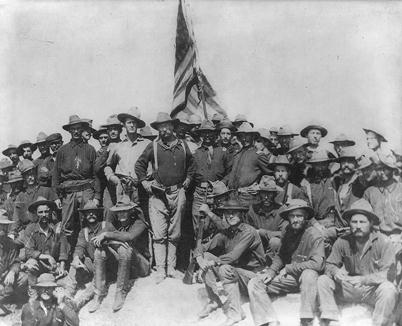 Reading Assignment: Chapter 20 in  AMSCO or other resource covering the Spanish American War.  Mastery of the course and AP exam await all who choose to process the information as they read/receive.  This is an optional assignment. So… young Jedi… what is your choice? Do? Or do not? There is no try.    Pictured:. Theodore Roosevelt and the Rough Riders, Wiki Commons, Public DomainDirections:											Pre-Read: 	Read the prompts/questions within this guide before you read the chapter. 		                                              Skim:	Flip through the chapter and note titles and subtitles. Look at images and read captions. Get a feel for the content you are about to read.Read/Analyze:	Read the chapter. If you have your own copy of AMSCO, Highlight key events and people as you read. Remember, the goal is not                                     to “fish” for a specific answer(s) to reading guide questions, but to consider questions in order to critically understand what you read!Write 	Write (do not type) your notes and analysis in the spaces provided. Complete it in INK!                        Key Concepts FOR PERIOD 7: Key Concept 7.1: Growth expanded opportunity, while economic instability led to new efforts to reform U.S. society and its economic system.Key Concept 7.2: Innovations in communications and technology contributed to the growth of mass culture, while significant changes occurred in internal and international migration patterns.Key Concept 7.3: Participation in a series of global conflicts propelled the United States into a position of international power while renewing domestic debates over the nation’s proper role in the world.This Guide has a slightly different format from the guides you completed last semester, FYI!Some questions may require prior knowledge or researching sources such as your book, historical websites, or prior class materials.Learning Goals:Trace the expansion of the United States political and economic power on the world stage at the turn of the 20th century. Assess the role the United States played in world affairs by the time WWI erupted in Europe.Section 1 Period Overview, page 408Guided Reading, pp 409-410 1. 	Main Idea and Overarching Question: In the 1890s a number of economic and political forces sparked a spectacular burst of imperialistic expansionism for the United States that culminated in the Spanish-American War—a war that began over freeing Cuba and ended with the highly controversial acquisition of the Philippines and other territories. Analyze the causes and effects of imperialism.…continued from previous page…Main Idea and Overarching Question: In the 1890s a number of economic and political forces sparked a spectacular burst of imperialistic expansionism for the United States that culminated in the Spanish-American War—a war that began over freeing Cuba and ended with the highly controversial acquisition of the Philippines and other territories. Analyze the causes and effects of imperialism.2.     What is the historical significance of the Ostend Manifesto in terms of American interest in Cuba and the Spanish-       American War in 1898?  Why was there so much interest in Cuba both before and after the Civil War?3.     Evaluate the causes and effects of the Spanish-American War. Your notes should include basic descriptions of each cause and effect listed but also address the prompt with complex analysis.4.     What role did Commodore George Dewey play in the Spanish American War?5.     What role did Theodore Roosevelt play in the Spanish American War?Compare and contrast the  two sides of this debate.7.     Were the anti-imperialists successful in the election of 1900?8.     Why was Theodore Roosevelt selected to by McKinley’s running mate in 1900?TR: Brandisher of the Big StickSeptember 1901:   Roosevelt became the youngest president of U.S. at the age of 42 after McKinley was assassinated.9.     One effect of the Spanish-American War was increased interest in foreign trade. This led to the building of the Panama Canal. Explain how Theodore Roosevelt led this mission to create a shortcut through Latin America. Include in your explanation the following treaties: Hay- Pauncefote Treaty, Hay-Bunau-Varilla Treaty.10.   In what other ways did Theodore Roosevelt expand American influence abroad?11.   In what ways did President William Howard Taft differ from his predecessor, Theodore Roosevelt, in his approach to         American imperialism? (explain strategy/event while also comparing to TR)12. In what ways did President Woodrow Wilson differ from his predecessors, Theodore Roosevelt and William Howard       Taft, in his approach to American imperialism? (explain strategy/event while also comparing to TR & HT)…continued from previous page…In what ways did President Woodrow Wilson differ from his predecessors, Theodore Roosevelt and William Howard  Taft, in his approach to American imperialism? (explain strategy/event while also comparing to TR & HT)Historical Perspectives: Did Economics Drive Imperialism? (page 424)Explain and defend each position.Closing thoughts… Consider the two questions below and ask yourself if you are prepared to answer them with evidence.  These are the most important thematic objectives you must be ready to address!How did ideas about national identity change in the United States in response to involvement in the Spanish – American War and the foreign policies that followed it?What were the causes and effects of the Spanish-American war, Big Stick foreign policy, Dollar Diplomacy, and Moral Diplomacy?One more thing…. Review the terms below and then summarize their historical significance in terms of American imperialism. Reading Guide written by Rebecca Richardson, Allen High School Sources include but are not limited to: 2015 edition of AMSCO’s United States History Preparing for the Advanced Placement Examination, 2015 Revised College Board Advanced Placement United States History Framework,  and other sources as cited in document and collected/adapted over 20 years of teaching and collaboratingOverviewAlternate ViewExplain how this Period illustrates a turning point.Explain a different view… (a different turning point)Main Events/Main Ideas(Consider this left column the answer or outline to the main idea and overarching question  above. Your goal is to understand the questions and answers after you read each section.)Definitions/Explanations(In this column, take notes as you read. These notes should define and explain the answer/outline in the left hand column.)Definitions/Explanations(In this column, take notes as you read. These notes should define and explain the answer/outline in the left hand column.)As a new nation under the Constitution, 1789, the United States began a policy of expansion yet determined to stay out of foreign affairs.a.     Neutrality Policyb.     Louisiana Purchase c.     War of 1812d.     Monroe Doctrinee.     Mexican-American Warf.      French occupation of Mexicog.     Seward’s FollyThe industrialization of the nation during the Gilded Age created a need for foreign entanglements in order to secure raw materials and markets. This led to increased government focus on international affairs, and increased public interest in other countries.a.     Frederick Jackson Turner’s Frontier        Thesis, 1893b.      Hawaiian Queen Liliuokalani         overthrown by American settlersc.      Senator Alfred Beveridge, 1898: “Today we are raising more than we can consume. Today we are making more than we can use... Therefore we must find new markets for our produce, new occupation for our capital, new work for our labor... Ah! As our commerce spreads, the flag of liberty will circle the globe and the highway of the ocean - carrying trade to all mankind -will be guarded by the guns of the republic. And as their thunders salute the flag, benighted (ignorant) peoples will know that the voice of liberty is speaking, at last, for them... that civilization is dawning at last, for them.”d..     Captain Alfred Thayer Mahane     International Darwinism f.     Josiah StrongThe industrialization of the nation during the Gilded Age created a need for foreign entanglements in order to secure raw materials and markets. This led to increased government focus on international affairs, and increased public interest in other countries.a.     Frederick Jackson Turner’s Frontier        Thesis, 1893b.      Hawaiian Queen Liliuokalani         overthrown by American settlersc.      Senator Alfred Beveridge, 1898: “Today we are raising more than we can consume. Today we are making more than we can use... Therefore we must find new markets for our produce, new occupation for our capital, new work for our labor... Ah! As our commerce spreads, the flag of liberty will circle the globe and the highway of the ocean - carrying trade to all mankind -will be guarded by the guns of the republic. And as their thunders salute the flag, benighted (ignorant) peoples will know that the voice of liberty is speaking, at last, for them... that civilization is dawning at last, for them.”d..     Captain Alfred Thayer Mahane     International Darwinism f.     Josiah StrongMain Events/Main Ideas(Consider this left column the answer or outline to the main idea and overarching question  above. Your goal is to understand the questions and answers after you read each section.)Definitions/Explanations(In this column, take notes as you read. These notes should define and explain the answer/outline in the left hand column.)Securing the ideals of the Monroe Doctrine became increasingly important after the Civil War. The United States became involved in international affairs during the Gilded Age to secure that doctrine.a.     Big Sister Diplomacyb.    Pan-American Conference          of  1889c.     Venezuela and British       Guiana border dispute, 1895d.    Spanish-American WarCausesEffectsJingoism, Cuban Revolt of 1895, Yellow Journalism, De Lome Letter, 1898, Sinking of the USS Maine, 1898, McKinley’s ultimatum to Spain, McKinley’s call for war, Teller AmendmentTreaty of Paris, 1898, Annexation of Hawaii, 1898, Filipino Insurrection, 1899-1902, Insular Cases, Platt Amendment, The Great RapprochementArguments of the Philippines DebateArguments of the Philippines DebateAnti-Imperialists…                                       Expansionists or Imperialists…Anti-Imperialists…                                       Expansionists or Imperialists…*Anti-Imperialist League:1900 Election1900 ElectionRepublicanCandidate:Platform:DemocraticOpponent:Opponent’sPlatform:Main Events…Impact on American foreign policy and international relations…Roosevelt CorollaryRusso-Japanese WarGentlemen’s AgreementGreat White FleetRoot-Takahira AgreementMain EventsImpact on American foreign policy and international relations and how it differed from TeddyDollar DiplomacyChinese RailroadsNicaraguaLodge CorollaryMain EventsImpact on American foreign policy and international relations and how it differed from Teddy & WilliamMoral DiplomacyJones ActU.S. Citizenship for Puerto RicansPanama Canal tollsConciliation treatiesTampico Incident   Pancho VillaYes, it was economically motivated:No, it had other causes:The “White Man’s Burden” is a poem by Rudyard Kipling expounding the duty of the Western world to colonize and civilize “barbarians” in Africa and other non-white places by forcing upon them religion and Anglo-Saxon values. This was mostly used as an excuse to exploit their underprivileged lessers under the guise of helping them. How is the White Man’s Burden a cause for imperialism? What role did it play in later involvement in foreign affairs? Puerto Rico was neither a state nor a territory. However, the Foraker Act of 1900 granted a limited degree of popular government to the Puerto Ricans. Puerto Rico is still an American territory today. What other territories did America acquire during this era? Why were they desired? John Philip Sousa wrote rousing military marching band music that boosted patriotism and support for the Spanish-American War. Patriotism continued to increase following the war. How did the war impact relations between North and South? William Howard Taft was so fond of the Filipino people that he called them his “little brown brothers.” William Howard Taft became the civil governor of the Philippines in 1901, and then president of the United States in 1909.What does Taft’s view of Filipinos reveal about American foreign policy? In the summer of 1899, John Hay urged trading powers to announce their leaseholds or spheres of influence in China with the Open Door Note. This note also promoted the respect of certain Chinese rights and the ideal of fair competition, but Hay did not consult the Chinese. All trading powers agreed except for Russia. What does the Open Door Policy reveal about American foreign policy? The “Boxers” were uber patriotic Chinese who did not approve of the Open Door Policy. Their war cry was to “Kill foreign devils!” They killed 200 whites including many Christian missionaries. It is known as the Boxer Rebellion. What was the result of the Boxer Rebellion? 